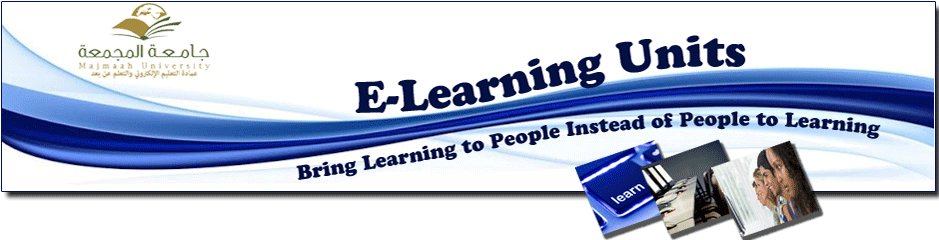 مسؤولو العمادة يجتمعون بعدد من الجهات الرائدة في مجال التعليم الالكترونيسعياً من عمادة التعليم الالكتروني والتعلم عن بعد في لتطور ودعم العملية التعليمية بالجامعة تم الاجتماع بمسؤولي عدد من الجهات الرائدة في مجال التعليم الالكتروني لمناقشة موضوعات متعلقة بأهم الانظمة الالكترونية لإدارة التعلم, والمعامل الافتراضية للتجارب العلمية واللغوية, بالاضافة لنظم الاختبارات. حيث تسعى العمادة دوماً للإطلاع على آخر المستجدات في الانظمة المذكورة, والتي من شأنها مساعدة الطلاب على التفاعل بشكل اكبر مع العملية .The Deanship Representatives Set a Meeting with a Number of Leading Authorities in the Field of E-learningIn pursuit of the Deanship of e-learning and distance education to develop and support the eductional process in the university; a meeting was held with number of leading authorities in the field of e-learning to discuss topics related to the most important e-learning management systems, scientific experimental and linguistic virtual laboratories, and test systems. The deanship always seeks for the latest developments in these systems, which will help the students interact more in the learning process.   